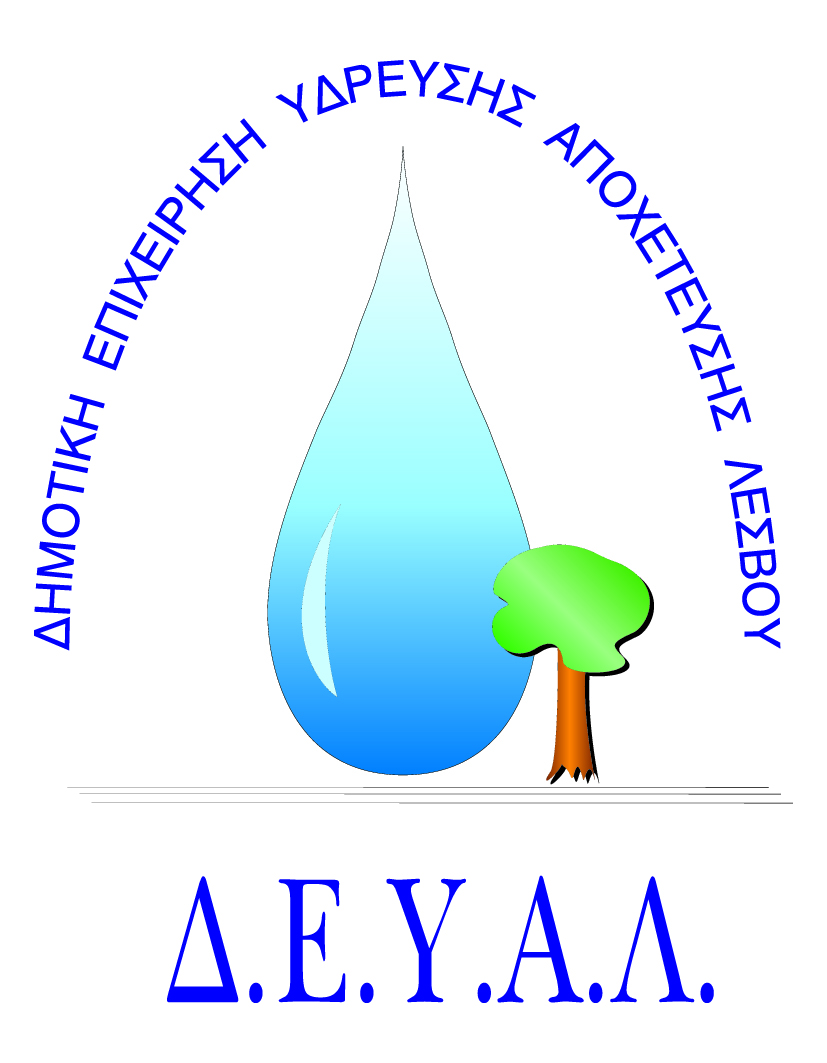 ΔΗΜΟΤΙΚΗ ΕΠΙΧΕΙΡΗΣΗ                                    ΥΔΡΕΥΣΗΣ ΑΠΟΧΕΤΕΥΣΗΣ                                             ΛΕΣΒΟΥΤΜΗΜΑ ΠΡΟΜΗΘΕΙΩΝ                                                                            Αρμόδιος: Γιάννης ΠολυχρόνηςΤηλ: 2251041966Fax: 2251041966Email: promithion@deyamyt.grΑΠΑΙΤΗΣΕΙΣ ΜΕ ΠΟΙΝΗ ΑΠΟΚΛΕΙΣΜΟΥΑ/ΑΠΕΡΙΓΡΑΦΗ ΑΠΑΙΤΗΣΕΩΝΝΑΙΟΧΙ1.ΠΛΗΡΗΣ ΣΥMΜΟΡΦΩΣΗ ΠΡΟΜΗΘΕΥΤΗ ΜΕ ΤΕΧΝΙΚΕΣ ΠΕΡΙΓΡΑΦΕΣ – ΠΡΟΔΙΑΓΡΑΦΕΣ ΔΕΥΑΛΝΑΙ2.ΧΡΟΝΟΣ ΟΛΟΚΛΗΡΩΣΗΣ ΤΗΣ ΠΡΟΜΗΘΕΙΑΣ Δέκα (10) ημέρες   μετά την ανάθεση της προμήθειαςΝΑΙ3.ΟΙ ΠΡΟΣΦΟΡΕΣ ΣΑΣ ΘΑ ΠΡΕΠΕΙ ΝΑ ΕΙΝΑΙ ΣΥΜΠΛΗΡΩΜΕΝΕΣ  ΑΠΑΡΑΙΤΗΤΑ ΣΤΑ ΔΙΚΑ ΜΑΣ ΕΠΙΣΥΝΑΠΤΟΜΕΝΑ ΕΝΤΥΠΑΝΑΙ